Фильмы для семейного просмотра: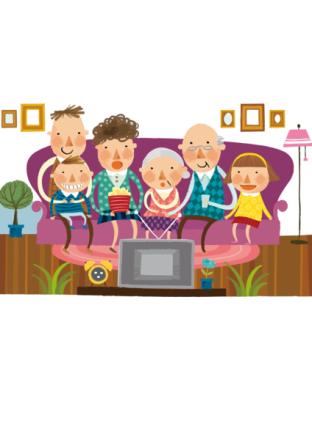 1. «Король говорит»Сюжет ленты расскажет о герцоге, который готовится вступить в должность британского короля Георга VI, отца нынешней королевы Елизаветы II. После того, как его брат отрекается от престола, герой неохотно соглашается на трон. Измученный страшным нервным заиканием и сомнениями в своих способностях руководить страной, Георг обращается за помощью к неортодоксальному логопеду по имени Лайонел Лог.2. «Я и другие»Насколько мы самостоятельны в своих суждениях? Как влияют на нас другие люди? Быть как все — естественное стремление ребенка. Он часто поддается внушению и выдает чужое мнение за свое. Но для взрослого — это потеря личности, приспособленчество, конформизм, формирующий психологию раба.3. «Невероятная жизнь Уолтера Мити»Главная мысль, которая прослеживается в фильме, заключается не в изменении жизни, а в поиске самого себя. Поиск себя должен иметь место в жизни любого человека, если даже после всего пережитого, ты поймешь, что ты тот, кто ты есть.4. «Леди Бёрд»Как тяжело быть подростком! Кристине Макферсон 17 лет и большую часть жизни она страдает от непонимания. Она мечтает уехать на Восточное побережье, туда, где находится оплот культуры страны. Однако реальность преподносит ей только учебу в обыкновенной католической школе в пригороде Сакраменто, а матушка всерьез уверена, что ее дитятку дорога в училище и не дальше.5. «Малыш» 2000 г.В фильме очень хорошо показано, как важно в зрелом возрасте понять присутствие в нашей жизни нашего Внутреннего ребенка и то, что помочь ему можем только мы.
И что если человек будет игнорировать его присутствие, то Внутренний ребенок будет появляться в самое неподходящее время и в самых неподходящих для этого местах, чтобы обратить на себя внимание и наконец-то получить то, в чем он так долго нуждался. И как меняется наша жизнь, когда мы наконец признаем его присутствие в нашей жизни.6. «Поиск» 2018 г.Фильм рассказывает о том, как подростки многое скрывают от взрослых, особенно, от собственных родителей. Непонятно, чем это больше продиктовано: желанием иметь независимость, или юношеским максимализмом. В любом случае, проникнуть во внутренний мир школьника старших классов – задача не из лёгких. А выполнить её необходимо, иначе ребёнок может попасть в плохую компанию, наделать глупостей, очутиться за решеткой.7. Я сюда больше никогда не вернусь (Люба) (1990)Шестилетнюю Любу гонит из дома с побоями и проклятиями вечно пьющая мать. Девочка прячется в глухом уголке, где спрятаны ее игрушки. Но кроме реальной окружающей ее действительности она ничего не знает, и игры ее сводятся к воспроизведению все тех же кошмаров, от которых она скрывается: брань, побои, смерть братика. Со словами «Я сюда больше никогда не вернусь» ребенок бросается с крутого обрыва в реку и попадает на небо